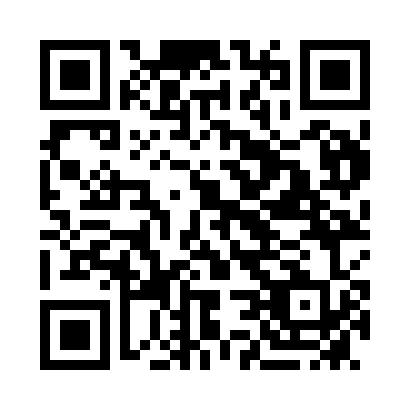 Prayer times for Muttama, AustraliaWed 1 May 2024 - Fri 31 May 2024High Latitude Method: NonePrayer Calculation Method: Muslim World LeagueAsar Calculation Method: ShafiPrayer times provided by https://www.salahtimes.comDateDayFajrSunriseDhuhrAsrMaghribIsha1Wed5:186:4412:053:035:256:462Thu5:196:4412:053:025:246:453Fri5:196:4512:043:015:236:444Sat5:206:4612:043:005:226:435Sun5:216:4712:043:005:216:436Mon5:216:4812:042:595:206:427Tue5:226:4812:042:585:196:418Wed5:236:4912:042:575:186:409Thu5:236:5012:042:575:186:3910Fri5:246:5112:042:565:176:3911Sat5:256:5112:042:555:166:3812Sun5:256:5212:042:555:156:3713Mon5:266:5312:042:545:146:3714Tue5:266:5412:042:535:146:3615Wed5:276:5512:042:535:136:3516Thu5:286:5512:042:525:126:3517Fri5:286:5612:042:525:126:3418Sat5:296:5712:042:515:116:3419Sun5:306:5812:042:515:106:3320Mon5:306:5812:042:505:106:3321Tue5:316:5912:042:505:096:3222Wed5:317:0012:042:495:086:3223Thu5:327:0012:042:495:086:3124Fri5:327:0112:042:485:076:3125Sat5:337:0212:042:485:076:3126Sun5:347:0212:052:485:066:3027Mon5:347:0312:052:475:066:3028Tue5:357:0412:052:475:066:3029Wed5:357:0412:052:475:056:2930Thu5:367:0512:052:465:056:2931Fri5:367:0612:052:465:056:29